Oakham Town Council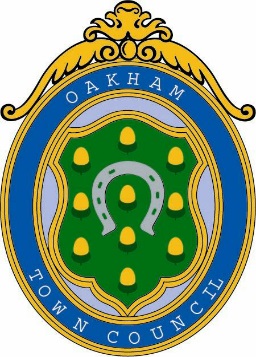 Rol House, Long Row, Oakham, Rutland, LE15 6LN 01572 723627         enquiries@oakhamtowncouncil.gov.ukwww.oakhamtowncouncil.gov.ukTO: ALL MEMBERS OF THE COMMITTEEIn accordance with the requirements of the Local Government Act 1972, you are hereby summoned to attend a meeting of Oakham Town Council on Wednesday 30 March 2022 at 5.30 p.m.  The meeting will be held at the Town Council Offices, Rol House, Long Row, Oakham, LE15 6LNBenjamin TassellClerk to the Council24 March 2022AGENDA APOLOGIES AND REASONS FOR ABSENCE:  To receive and approve apologies for absences DECLARATION OF MEMBERS’ INTERESTS AND APPLICATIONS FOR DISPENSATION:  Reminder to Members to disclose either a Pecuniary Interest or Other Interest in any item on the agenda.  The clerk cannot advise members on this. Members are personally responsible for declaring an interest. Members are respectfully advised to read the Code of Conduct for more information. Councillors are also responsible for ensuring that their Registers of Interests are up to date (within 28 days of any changes)DEPUTATIONS FROM MEMBERS OF THE PUBLIC:  An opportunity for members of the public to speak in accordance with Standing Orders 1 (d)- 1(i)4.    MINUTES To confirm the minutes of the meeting held on 9th February 20225.    DEPUTATIONS BY THE PUBLIC6.    CURRENT CONTRACTS: To review the current Waste Service contract. ( Due to commercial sensitivity, paperwork will be provided at the meeting). 7. 	LEASES AND CHARGES To review the current charges we make for events and us of OTC facilities.8. 	BANKING: To reconfirm we wish to open the Melton Building society Account.			To Confirm signatories on this account and confirm how may signatories we require to make transactions.9. 	DATE AND TIME OF NEXT MEETING: TBC